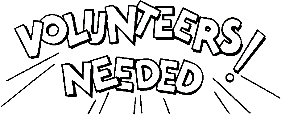 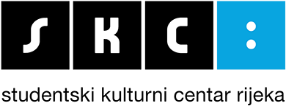 Sveučilište u RijeciRadmile Matejčić 3, G-038		51 000 Rijeka Tel: 051-584-860	             Prijavnica za volontere i volonterke	e-mail: skc@uniri.hr www.skc.uniri.hrSKC traži kreativne, poduzetne i vrijedne studentice i studente koji će postati dio organizacijskog tima STIFF festivala. Riječ je o trećem izdanju Međunarodnog studentskog filmskog festivala koji se od 13.-15. listopada 2016. odvija u Rijeci. Više o festivalu možeš pronaći na našim stranicama. Ako želiš steći znanje i iskustvo u organizaciji ili se snalaziš u novinarstvu, dizajnu, društvenim mrežama, prevođenju, ili jednostavno obožavaš filmsku umjetnost … ako si pročitao/la opise poslova za volonterske pozicije koje tražimo i želiš se priključiti, ispuni prijavnicu: Ime i Prezime:                              ____________________________Email:                                            ____________________________Kontakt telefon:                          ____________________________Fakultet (smjer):                          ____________________________Što misliš da znaš raditi?              ______________________________________________________________________________________ Imaš li iskustva u volontiranju (ako da, koja?)_______________________________________________________________________________________Odaberi željenu volontersku poziciju:                                                        web administrator/ica  domaćin / domaćica gostiju  prevoditelj/ica tekstova član/ica žirijafotograf/kinja Ispunjenu prijavnicu pošalji na skc@uniri.hr Kontaktirat ćemo te uskoro  Hvala 